           Чи можуть бути у Зими теплі руки? Разом з вихователями Смовж Тетяною та Пашкевич Оленою, діти старшої групи «Ромашка», проживали цю тему, виготовляючи асоціативні картки, поринаючи у дивовижний світ Півночі з допомогою SMART – технологій, експериментальним шляхом з`ясували чому не мерзне білий ведмідь виходячи з крижаної води, готували «ласощі» пташкам, і на завершення діти з батьками в черговий раз здивували презентаціями про тварин Півночі. Спільно дійшли висновку  що піклування і добрі справи можуть зігріти взимку.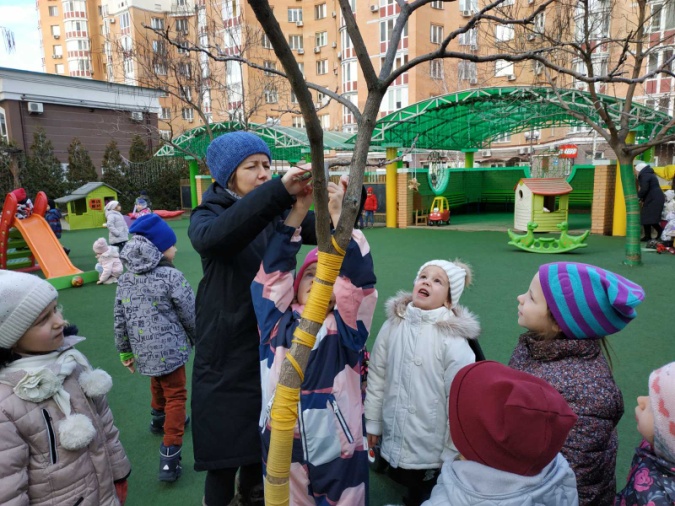 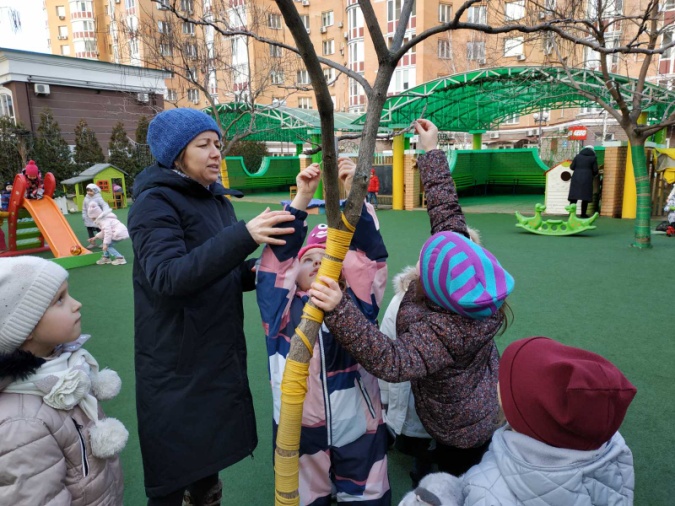 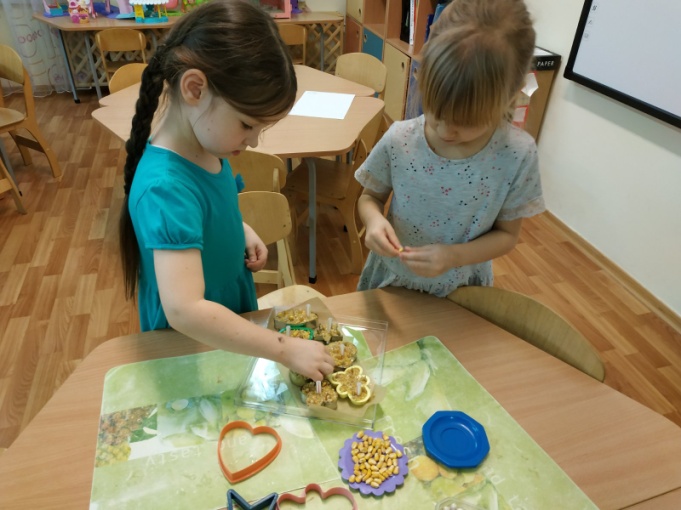 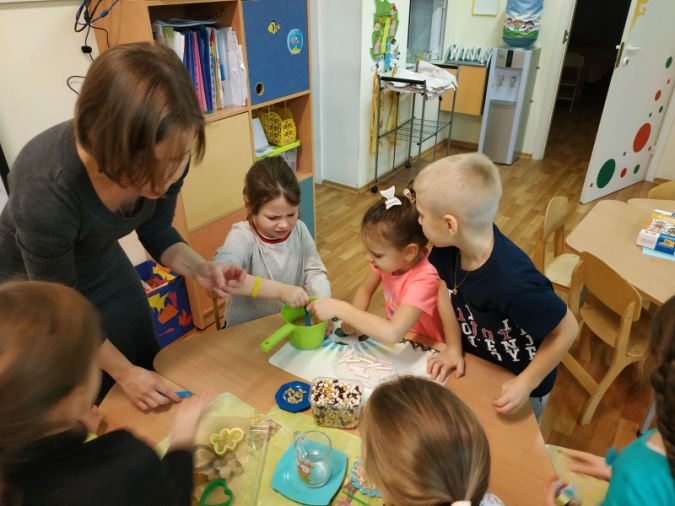 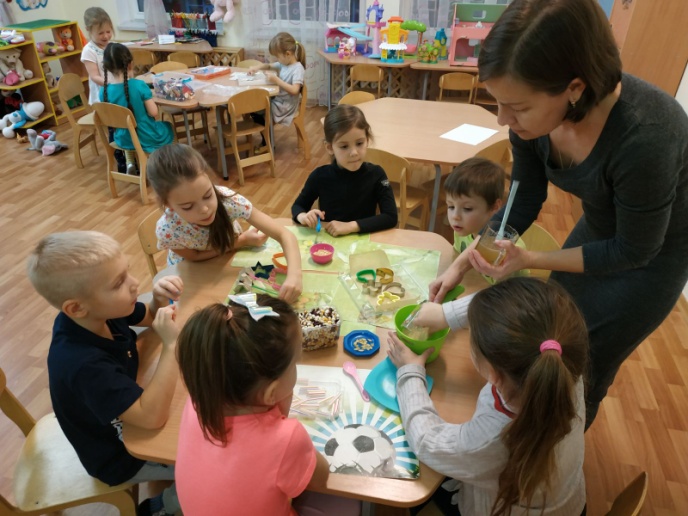 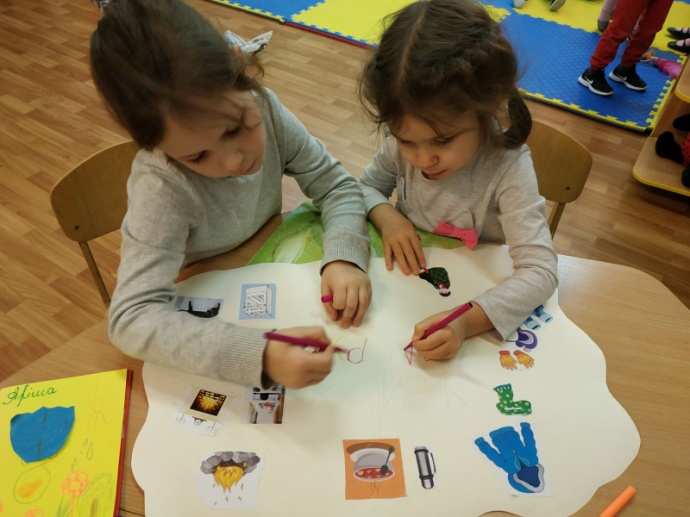 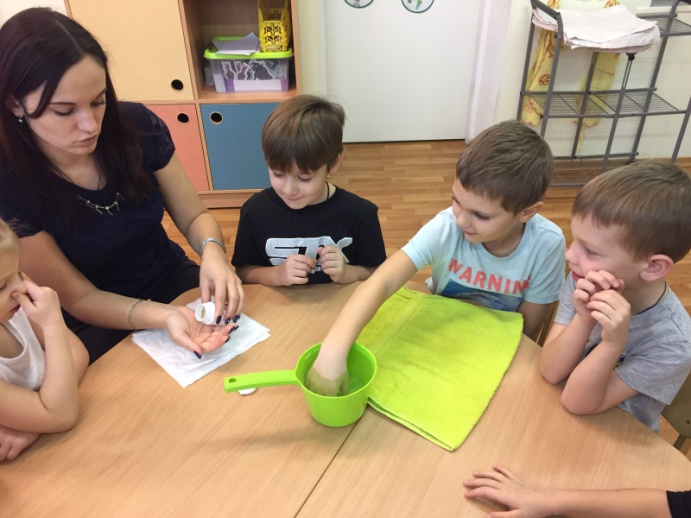 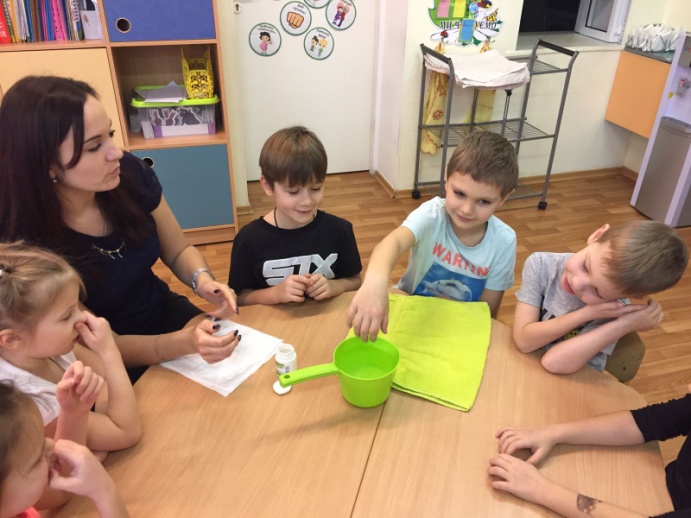 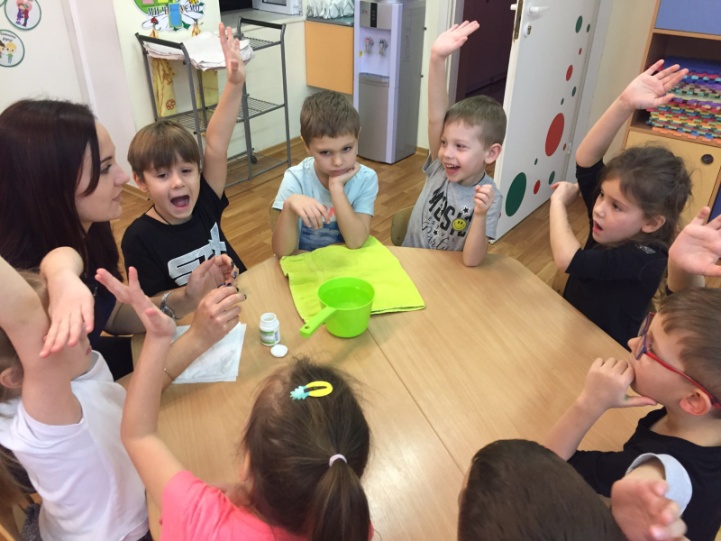 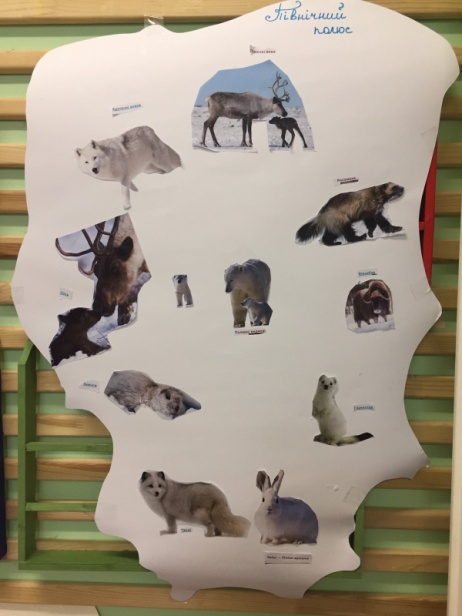 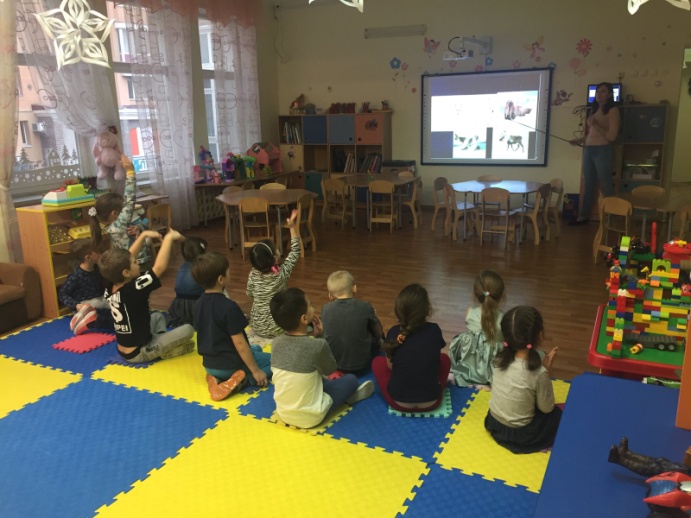 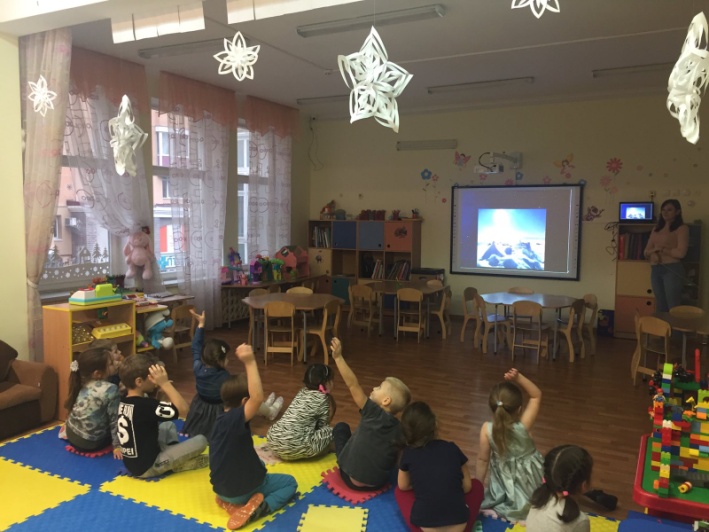 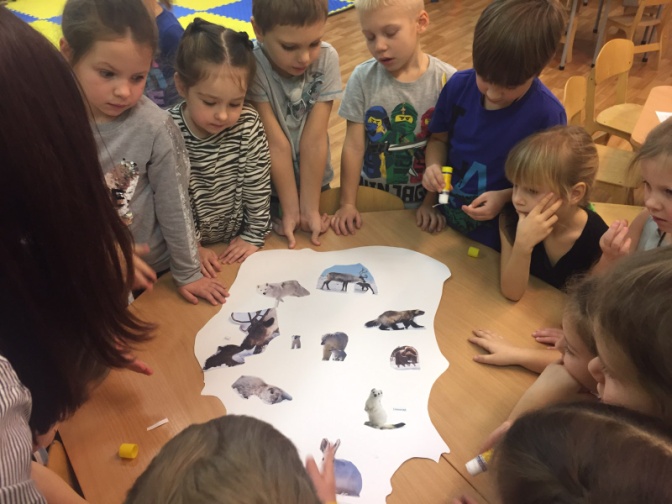 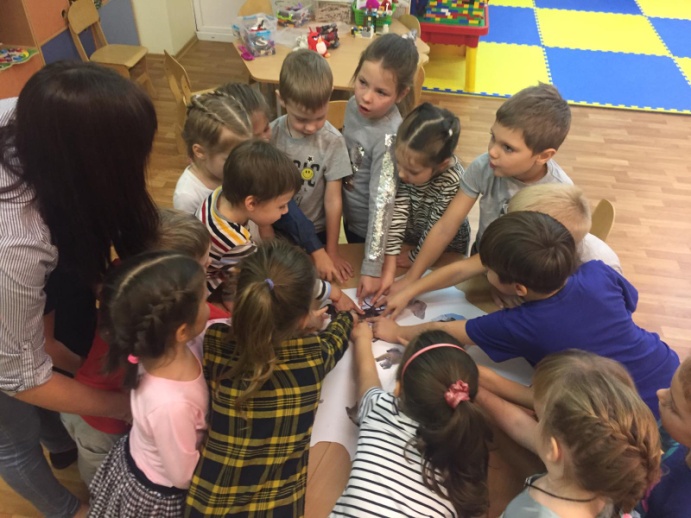 